Protokollbogen Kl.2 – Einzelschüler (Zahlenraum 100) 
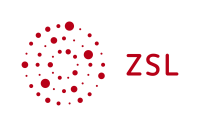 Name: ________________________________		Datum: __________________
bereitgestellt von: www.mathe-flip.deBasiskompetenzBasiskompetenzEinschät-
zungFörderschwerpunkte
Hinweise Förderschwerpunkte
Hinweise ordinal
Zählen vw. / rw.
Zahlen ordnenkardinal, Teil-GanzeMengen erfassen
schätzenStellenwertZehner, Einer
bündelnAdditionSubtraktionMultiplikationDivisionAdditionSubtraktionEinspluseinsEinsminuseinsEinmaleinsEinsdurcheins